                                           Виртуальные экскурсииУже вполне очевидно, что коронавирус скорректировал все без исключения планы на отдых этим летом, и пока что света в конце тоннеля не предвидится. В связи с этим многие в сфере туризма постарались уйти в онлайн — ведь не оставаться же без впечатлений! Туристер решил собрать в одном месте все возможности познать мир и увидеть популярные (и не очень) достопримечательности не выходя из дома.Самые требовательные для внимания туриста — это, конечно, музеи. Многие площадки в разных городах мира перевели свои коллекции в онлайн режим.Один из важнейших музеев России — Третьяковская галерея. Работы можно посмотреть в Яндекс.Коллекции, но это далеко не всё. Например, на YouTube-канале галереи вы найдёте лекции и онлайн-экскурсии, а в представительстве Третьяковки на Арзамасе тоже много интересного и познавательного. Прогуляться по интерактивным залам можно по этой ссылке. У галереи есть даже свой отдельный просветительский проект Лаврус, а на сайте музея — много ссылок на онлайн-проекты в сфере искусства.Государственный Эрмитаж тоже перешел в формат онлайна, но почему-то доступны только трансляции и фильмы о музее с 10:30 до 18:00. А вот в Пушкинском музее — огромный выбор коллекций для просмотра онлайн, есть даже опция просмотра экспозиции с помощью технологии виртуальной реальности!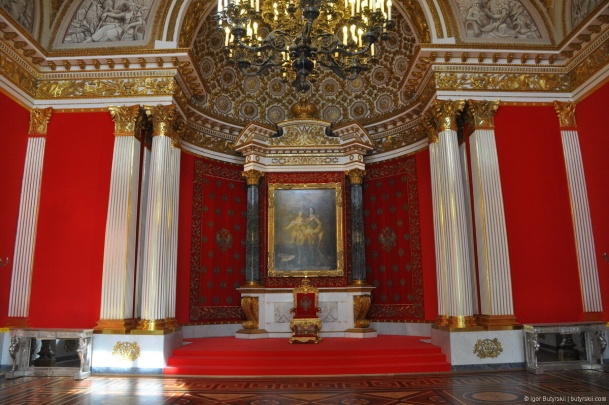 Малый тронный зал в ЭрмитажеНе остался в стороне и Русский музей: можно посмотреть на оцифрованные шедевры искусства, а также просто прогуляться по залам или же послушать онлайн-лекции. Еще одно знаменитое место в Санкт-Петербурге, предоставляющее возможность онлайн-доступа к своим экспонатам — Кунсткамера. Недалеко от Санкт-Петербурга тоже есть на что посмотреть виртуально — например, на Павловский дворец в городе Павлов.Рассказать о своей экспозиции удаленно желают не только отдельные музеи, но и целые города, исторический масштаб которых позволяет отнести к разряду экспозиции практически весь населенный пункт. Яркий пример — виртуальные выставки Новгородского музея-заповедника. Если формат видео вам ближе, то обязательно посмотрите экскурсию по Новгородскому Кремлю на YouTube.Ростовский кремль и Рязанский кремль также приглашают на увлекательную прогулку в онлайн-формате.Главный Кремль нашей страны — Московский — предлагает ознакомиться с регалиями русских царей — от Ивана Грозного до Петра Первого. Есть и виртуальный тур по Московскому Кремлю, но сайт архаичный и требует наличия Flash Player. Пожалуй, основной музей Кремля — Оружейная палата — располагает отдельной онлайн-площадкой.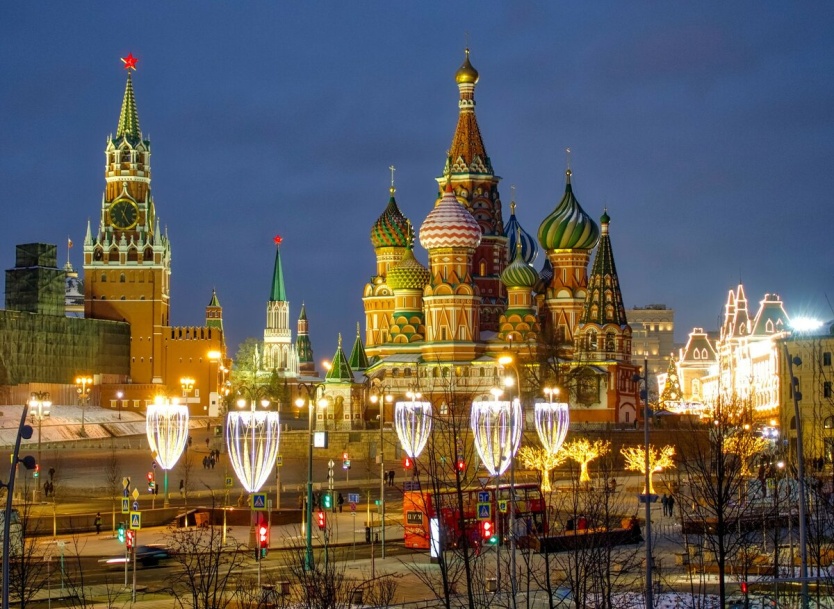 Московский кремльОтличная прогулка ждет вас по Государственному Историческому музею. Там тоже нужно установить Flash Player, но оно того стоит. Также можно виртуально прогуляться по не менее известному московскому Манежу.На сайте Culture.ru в разделе «Виртуальные музеи» выложено очень много ссылок. Основные музеи более маленьких, но не менее интересных городов тоже могут вас удивить. Например, Ростово-Ярославский архитектурно-художественный музей.Вообще, посмотреть на шедевры архитектуры можно во многих местах., воспользовавшись просмотром улиц на Google. Но некоторые значимые места были специально адаптированы для этих целей — вот список ссылок на достопримечательности:Архитектурный ансамбль в СуздалеКирилло-Белозерский монастырьМузей деревянного зодчества «Малые Корелы»Музей-заповедник «Александровская слобода»Всероссийский историко-этнографический музейНижнесинячихинский музей-заповедник деревянного зодчестваСтавропольский государственный музей-заповедникНевьянский государственный историко-архитектурный музейВерхотурский государственный историко-архитектурный музейПамятник-музей церковь Спаса Преображения в Великом НовгородеХудожественные музеи других городов РоссииВ основных музеях столиц так или иначе многие были, а жители Москвы и Санкт-Петербурга, будем надеяться, в скором времени смогут посетить их лично. А вот прокатиться в другие города России далеко не всегда получалось даже в докарантинное время. Ну что ж, это отличный повод расширить географию и посмотреть на экспозиции художественных музеев по всей России.Ярославский художественный музейВоронцовский дворец-музейСамарский областной художественный музейСаратовский государственный художественный музейНациональный художественный музей ЯкутииПермская государственная художественная галереяМузей зарубежного искусства в ЯрославлеТульский музей изобразительных искусствАстраханская государственная картинная галереяМордовский музей изобразительных искусствЕкатеринбургский музей изобразительных искусствДом-музей Б. М. КустодиеваКалининградский историко-художественный музейСевастопольский художественный музейМузей изобразительных искусств Республики КарелияМурманский областной художественный музейНижегородский государственный выставочный комплексМузей уральского искусства в ИрбитеХудожественный музей Эрнста НеизвестногоМузей-заповедник «Абрамцево»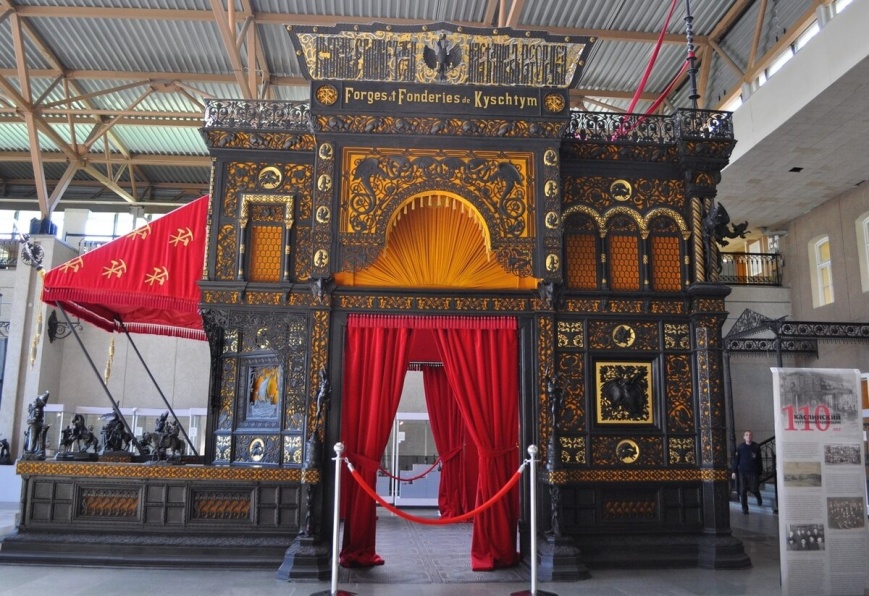 Каслинский чугунный павильон в Музее ИЗО в ЕкатеринбургеМузеи русских писателейДома-музеи известных русских писателей и поэтов тоже не отстают. Вот места, где вы можете удаленно осмотреть экспозиции в местах проживания мастеров литературы. Большинство — через сайт Culture.ru, некоторые — с помощью сервиса Google Arts & Culture, другие — на своих сайтах. Но главное — это возможность получить новые впечатления и знания не выходя из дома.Музей-заповедник А. С. Пушкина Захарово и Вяземы (дополнительно: страница на Google Arts & Culture)Музей-заповедник А. С. Пушкина «Болдино»Мемориальный Музей-квартира А. С. Пушкина в Санкт-ПетербургеМузей-усадьба «Петровское»Музей-усадьба «Тригорское»Музей «Пушкинская деревня»Музей-заповедник А. С. Пушкина «Михайловское»Музей-заповедник А. Н. Островского «Щелыково»Музей-заповедник А. С. Грибоедова «Хмелита»Шахматово — музей-заповедник А. А. Блока и Д. И. МенделееваМузей-заповедник И. С. Тургенева «Спасское-Лутовиново»Музей-заповедник А. П. Чехова «Мелихово»Дом-музей М. И. ЦветаевойДом-музей М. А. БулгаковаМузей-усадьба Л. Н. Толстого «Ясная Поляна»Музей-усадьба Л. Н. Толстого «Хамовники»Государственный Музей Л. Н. ТолстогоГосударственный музей-заповедник С. А. ЕсенинаМосковский государственный музей С. А. ЕсенинаГосударственный музей-заповедник М. А. ШолоховаГосударственный Лермонтовский музей-заповедник «Тарханы»Дом-музей А. П. Чехова в ЯлтеМузей-усадьба Н. Г. ЧернышевскогоДом-музей Ф. М. Достоевского в Старой РуссеДом-музей П. П. Бажова в СысертиМемориальный дом-музей П. П. Бажова в ЕкатеринбургеКосмонавтикаНа носу — 12 апреля, День Космонавтики, и это лишний повод вспомнить про покорение космического пространства, где наша страна играет одну из главных ролей. Приведенные ниже музеи в интерактивном режиме рассказывают о покорении космоса.Мемориальный комплекс летчика-космонавта СССР А. Г. НиколаеваМузей истории космонавтики имени К. Э. ЦиолковскогоДом-музей семьи Гагариных в селе КлушиноДом-музей школьных лет Юрия ГагаринаОбъединенный музей Ю. А. ГагаринаКосмодром «Плесецк»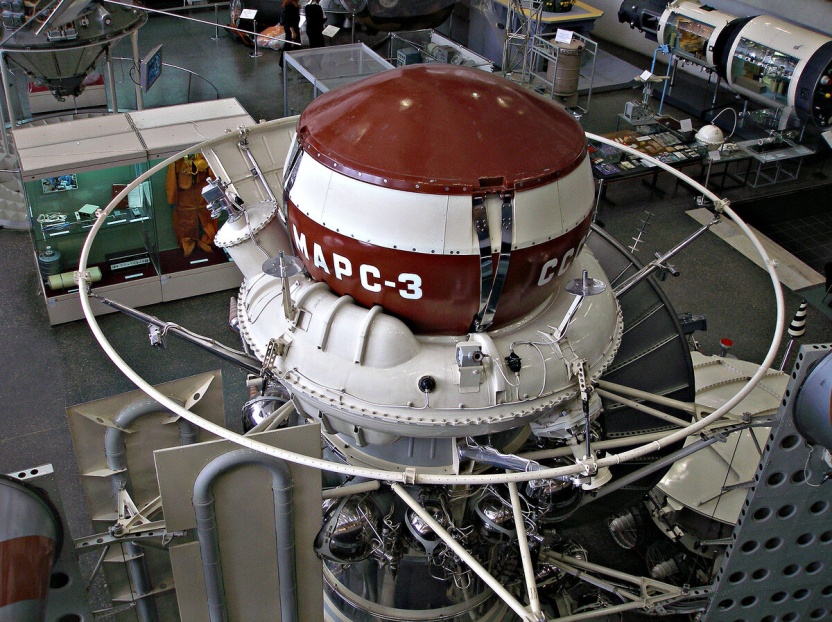 Макет спускаемого аппарата АМС «Марс-3» в Музее им. ЦиолковскогоВоенная тематикаРазличных войн в России за всю её богатую историю было немало, и музеев военной тематики тоже достаточно. К тому же в этом году исполняется 75 лет со дня победы в Великой Отечественной войне. Возможно праздник придется провести дома, но прогуляться по военным музеям и ознакомиться с боевой славой России можно в онлайн-формате.Виртуальный тур по Мамаеву кургануМузей-панорама Сталинградской битвыЦентральный музей Великой Отечественной войныДиорама «Курская дуга»Видеоэкскурсия Поныровского музея Курской битвыМемориальный комплекс «Партизанская поляна»Исторический музей. Экспозиция «Музей Отечественной войны 1812 г.»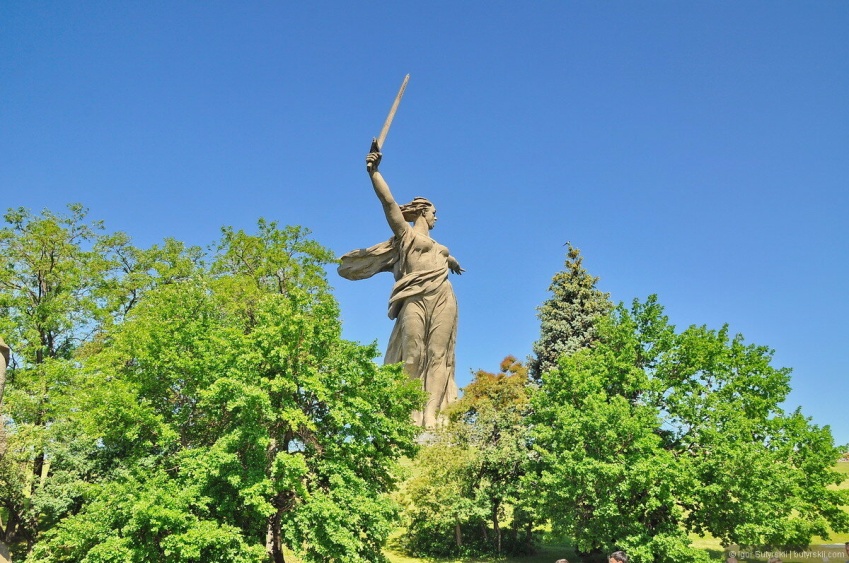 Памятник «Родина-мать зовет!» на Мамаевом кургане. В виртуальном туре монумент даже можно рассмотреть вблизиМузыкаКарантин — отличное время для того, чтобы слушать как новую музыку, так и обратиться к классике. Если хочется погрузиться в музыкальный мир наиболее полно, рекомендуем виртуально прогуляться по музеям великих музыкантов.Так, можно прогуляться по дому-музею П. И. Чайковского в Алапаевске, а также по музею-заповеднику П. И. Чайковского в городе Клин. Именно тут была создана знаменитая Шестая симфония.А в московской консерватории, которая носит имя Чайковского, можно посмотреть концерты онлайн. Также онлайн-концерты дает Московская филармония.Еще из музеев, связанных с музыкой:Шереметьевский дворец — Музей музыкиМузей-заповедник С. В. Рахманинова «Ивановка»Российский национальный музей музыкиМузей и Центр хомуса народов мираМемориальная квартира Святослава РихтераМузейное объединение музыкальной культуры им. М. И. ГлинкиЗарубежные музеиРазумеется, ключевые музеи в других странах сразу после закрытия начали предоставлять онлайн-доступ к своим коллекциям. Мы выбрали наиболее знаковые из них — по ссылкам ниже вы можете культурно прогуляться от Парижа до Лос-Анджелеса.Лувр, ПарижМузей Гетти, Лос-АнджелесМузеи ВатиканаМузей Гуггенхайма в БильбаоМузей Гуггенхайма в Нью-ЙоркеМузей Метрополитан в Нью-ЙоркеМузей естественной истории в ЛондонеМузей естественной истории в ВашингтонеРейксмузеум в АмстердамеКорейский музей современного искусстваМузей ОрсеБританский музей в ЛондонеМузей искусств Сан-ПаулоНациональная Галерея в ЛондонеМузей Ван Гога в АмстердамеГалерея Уффици, ФлоренцияМузей Дали в КаталонииМузеи NASA в Вирджинии и ОгайоНациональная галерея Виктории в МельбурнеМузей Пикассо в БарселонеМузей Фриды КалоМузей истории искусств в ВенеВерсальский дворецБельведер в ВенеМузей Акрополя в АфинахМузей королевы Софии в МадридеМузей изящных искусств в БудапештеГалерея Альбертина в ВенеДворец Дожей в ВенецииДом Анны Франк в АмстердамеЗамок Фонтенбло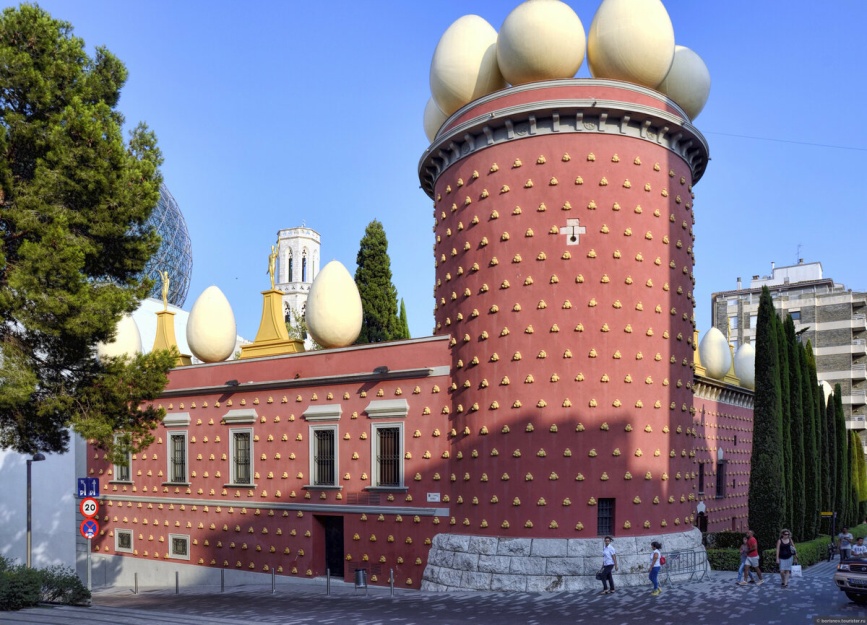 Музей ДалиКстати, необязательно виртуально ходить по музейным коридорам, насладиться искусством можно и с помощью сервиса Google Arts & Culture. Например, вот крайне познавательный проект, посвященный творчеству Фриды Кало.С каждым днем подобных онлайн-площадок становится все больше, мы перечислили лишь основные из них и, на наш взгляд, самые интересные.